Publicado en Lleida el 03/11/2020 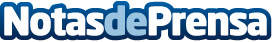 Repara tu Deuda abogados cancela 481.359 € de deuda en Lleida, con la Ley de la Segunda oportunidadEl cliente del despacho de abogados es de origen coreano y acumuló deuda con 10 bancosDatos de contacto:Emma Morón900831652Nota de prensa publicada en: https://www.notasdeprensa.es/repara-tu-deuda-abogados-cancela-481-359-de Categorias: Nacional Derecho Finanzas Cataluña http://www.notasdeprensa.es